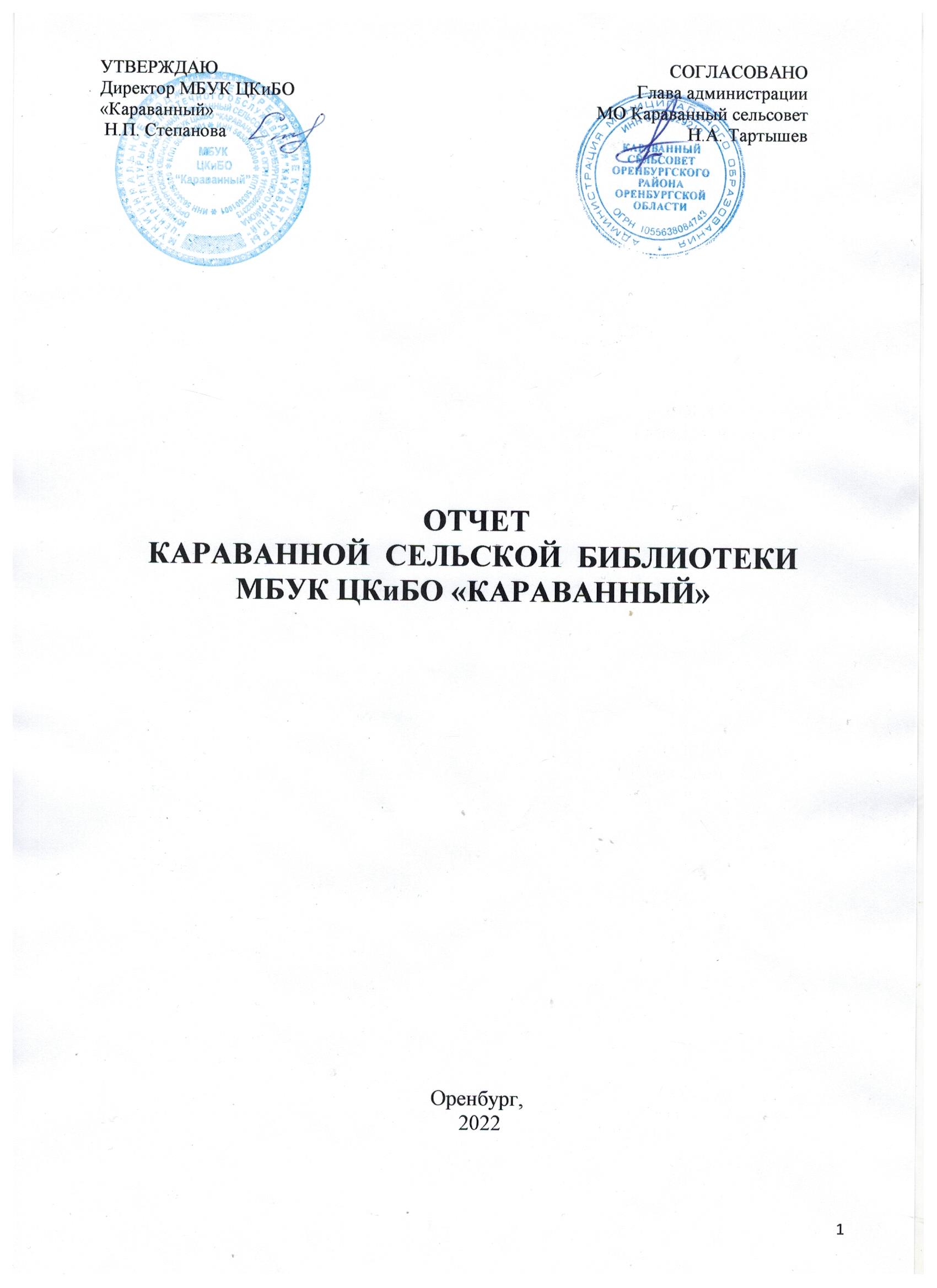                            Структура годового информационного отчетаРеквизиты Муниципальное бюджетное учреждение культуры Центр культуры и библиотечного обслуживания "Караванный" Караванная сельская библиотекаМуниципальная библиотекаАдрес: Оренбургский район, п. Караванный ул. Советская д.10Контактные телефоны, факс 394546Адрес электронной почты: karawanny@yandex.ruАдрес WEB-сайта http://караванный.мбук56.рф/библиотека/Фамилия, имя, отчество директора: Степанова Надежда ПетровнаФамимля, имя, отчество библиотекаря: Сумцова Татьяна ЮрьевнаАдрес Управления по культуре и молодежной политике АМО Оренбургский район г. Оренбург, ул. Пролетарская д.261Контактные телефоны, факс 53-59-50Адрес электронной почты: orenckid@mail.ruФамилия, имя, отчество начальника /заведующего управления культуры: Соколенко Александр АнатольевичАдрес администрации: Оренбургский р-он, п. Караванный ул.Советская, 10Контактные телефоны, факс 394546Адрес электронной почты kar.selsovet@yandex.ruФамилия, имя, отчество главы администрации главы муниципального образования: Тартышев Николай Алексеевич, зам.главы - Уразова Ольга ЕвгеньевнаДайджестКраткая оценка деятельности библиотечной системы (библиотечных объединений) муниципального образования	* Показатели в соответствии с формами государственной статистической отчетности «Сведения об общедоступной (публичной) библиотеке» – форма 6-НК1. Муниципальное бюджетное учреждение культуры Центр Культуры и Библиотечного обслуживания "Караванный" Караванная сельская библиотека. Муниципальная библиотека.В рамках «Концепции развития библиотечного дела в Оренбургской области на период до 2025 года»  ключевыми направлениями деятельности библиотеки совместно с МО Караванный сельсовет являются обновление книжного фонда, обеспечение условий его сохранности, укрепление материально-технической базы библиотеки, модернизация и переоснащение, формирование единого библиотечного и информационного пространства на селе, обеспечение стабильного доступа к внешним информационным ресурсам через библиотечные  сети.Решения, принятые органами местного самоуправления в рамках выполнения полномочий по организации библиотечного обслуживания населения - нет2. Внестационарное библиотечное обслуживание:- количество единиц внестационарного обслуживания -2, в т.ч. в сельской местности -2;- формы внестационарного обслуживания - книгоношество, количество пунктов выдачи -2, число читателей -47, в том числе, обслуживаемых на дому -17; - количество транспортных средств, используемых для внестационарного обслуживания, в т.ч. библиобусов, из них КИБО - нет.Количество населенных пунктов без библиотечного обслуживания 3, число проживающих в них жителей: п.Береговой -432 чел., п.Узловой - 46 чел., х. Казачий - 18 чел.3. Анализ контрольных показателей библиотек муниципального образования. - количество  зарегистрированных  пользователей -1212, в  т.ч. удаленных - 47 и их  процент от общего количества зарегистрированных пользователей – 3,9%;- количество   посещений - 10423,  в  т. ч. массовых мероприятий - 6008 и их процент от общего количества посещений библиотеки – 49,5%;- количество обращений к библиотеке удаленных пользователей- 3248, в т.ч. обращений к  веб-сайту – 3248 и  их  процент  от  общего  количества  обращений  к  библиотеке  удаленных пользователей 100 %;  - количество  выданных  (просмотренных)  документов 22779,  в  т.ч.  из  фондов  других библиотек (по МБА, из  виртуальных читальных залов, НЭБ и др.) - 0;  - количество изготовленных для пользователей  копий документов - 54.  Относительные показатели деятельности муниципальных библиотек: читаемость - 18,8%, посещаемость – 12,1% обращаемость - 1,9%, документообеспеченность- 9,7%.  4. Краеведческое направление - одно из приоритетных в деятельности  библиотеки  в прошедшем году.  Работниками библиотеки за 2022  год была проведена исследовательская работа и собрана информация о военнослужащих - жителях поселка, принимавших участие в контртеррористической операции на Северном Кавказе, из полученных материалов был смонтирован видеофильм, а все собранные материалы мы отдали в музей «Гагаринцы», расположенный в Караванной казачьей СОШ, продолжаем вести работу по созданию архива о жителях поселка-участников ВОВ, стало традиционным фотосопровождение всех поселковых мероприятий и формирование фото и видеоархива поселка.В этом году в библиотеке продолжилась работа поселкового пресс-центра – подготовлено и отпечатано 8 номеров поселковой газеты «Вестник Караванного». В газете мы помещаем материал о жителях поселка – долгожителях, целинниках, передовиках сельского труда, проблемах поселка и путях их решения, поздравляли жителей с праздниками и юбилеями.Библиотека подключена к сети интернет. Библиотекарями продолжена работа страниц KarawanBooks , «Центр культуры «Караванный» в социальных сетях  «Одноклассники» и «ВКонтакте», отведена отдельная страница на сайте МБУК ЦКиБО «Караванный» Ко всем  значимым  датам  на страницах  размещается фото, видеоматериал, рассказ о писателях и поэтах.  Приняли участие в творческом проекте «Лето в парке».Одним из основным направлением традиционно является патриотическое. В рамках этого направления сотрудники Караванной сельской библиотеки проводят часы мужества и памяти, участвуем во Всероссийской акции громких чтений «Читаем о войне», принимаем активное участие в организации таких акций как «Свеча памяти» и «Бессмертный полк».  Библиотека участвовала во Всероссийской акции «Библионочь» и «Ночь искусств». Традиционно сотрудники Караванной сельской  библиотеки в прошедшем году подготовили праздник "Светлая Пасха" и «Рождество»  На эти праздники собирается полный зал Дома культуры, готовятся инсценировки, музыкальные номера, игровые программы. Проводились мероприятия в рамках проекта «Культура для школьников». Количество клубов и любительских объединений - 2, в том числе созданных в отчетном году – 0. Общее количество библиотечных массовых мероприятий -107, число участников - 6008.  Караванная сельская библиотека в федеральном проекте «Пушкинская карта» не участвует. 5. В своей работе библиотека сотрудничает с администрацией п. Караванный, РДК, женсоветом поселка, школой и детским садом. Библиотека тесно сотрудничает с Караванной средней школой. Работники библиотеки частые гости во всех классах с 1 по 11. Часть мероприятий проводится и в библиотеке, но в связи с ее небольшой площадью, многие мероприятия  проводятся в зале РДК. Совместно с женсоветом и клубом молодая семьясела проходят заседания в женском клубе «Берегиня», посвященные Международному женскому дню, Дню Победы, Дню семьи, любви и верности, Дню матери, участвуем в акции «Собери ребенка в школу», «Подари ребенку рождество».Есть 2 публикации о нашей деятельности в районной газете "Сельские вести".7. Объем книжного фонда в динамике: 2021 год - 12103 экземпляра, 2022 год – 11786 экземпляра. В 2021 году в фонд Караванной сельской библиотеки поступило 348 экземпляров периодических изданий и 147 книг, выбыло 290 экземпляров периодических изданий и 488 экземпляров книг списано по ветхости, 34 экземпляра по – по утери.8. Автоматизация основных библиотечных процессов - нет. Наличие лицензионного программного обеспечения для электронного каталога -нет.9. Участие в областных библиотечных мероприятиях, конференциях, акциях, конкурсах, форумах и других крупномасштабных мероприятиях - Караванная сельская библиотека принимала участие во Всероссийской акции "Библионочь - 2022", "Ночь искусств", в областных акциях "Дни Оренбургского платка", в акции "Читаем детям о войне", районный конкурс авторских стихов «Весенняя лира».10. В библиотеке работают 2 библиотекаря: Сумцова Т.Ю. - работает на  1 ставку, Тартышева Л.В. работает на 0,5 ставки, с библиотечным образованием 0 человек, с высшим  - 1 человек. Стаж Сумцовой Т.Ю. составляет 5 лет возраст 35 года, Тартышевой Л.В. - 2 года, возраст 53 года.11. Техническая база библиотеки укомплектована: есть компьютер, ноутбук, МФУ, цветной принтер, принтер, печатающий на бумаге формата А3, проектор, фотоаппарат. Библиотека подключена к сети Интернет высокоскоростным кабелем. Материально-технические ресурсы библиотек. 12. Обозначить нерешенные проблемы и задачи на будущий год. Основные проблемы  библиотеки – требуется обновление мебели (стеллажей) и книжного фонда.III. СОБЫТИЯ ГОДА3.1. Библиотека участвовала во Всероссийской акции «Библионочь» и «Ночь искусств», в акции "Читаем детям о войне", районный конкурс авторских стихов «Весенняя лира».Традиционно сотрудники Караванной сельской  библиотеки в прошедшем году подготовили праздник "Светлая Пасха" и «Рождество»  На эти праздники собирается полный зал Дома культуры, готовятся инсценировки, музыкальные номера, игровые программы. Проводились мероприятия в рамках проекта «Культура для школьников». Проведены часы истории и мужества, викторины, посвященные Великой Отечественной войне. В поддержку чтения и популяризации книги были подготовлены и проведены такие мероприятия, как "Литературное сказочное путешествие в «Лукоморье», выставка "Оренбургский пуховый платок", акция «ДЕТИ ЧИТАЮТ О ВОЙНЕ»,  выставки, игровые программы и часы творчества, посвященные писателям юбилярам В.Катаеву, К.И.Чуковскому, К.Паустовскому, М.Цветаевой, А.Линдгрен и др. В отчетном году был проведен литературный праздник «День белых журавлей». В рамках творческого проекта «Лето в парке» организовали еженедельный летний читальный зал «На лужайке». Продолжил свою работу, начатый в 2021 году, проект «Экомульт».3.3. Мероприятиями, определявшими работу библиотеки в анализируемом году, стали мероприятия, патриотического характера, мероприятия в рамках проекта «Культура для школьников», мероприятия краеведческого направления.IV. БИБЛИОТЕЧНАЯ СЕТЬ4.1.1. Количество библиотек -1. 4.1.2. Количество пунктов внестационарного обслуживания – 2; транспортных средств – нет.Таблица №1Населенные пункты, жители которых обслуживаются внестационарно4.7. Доступность библиотечных услуг:- соблюдение нормативов обеспеченности библиотеками населения муниципального образования;- среднее число жителей на одну библиотеку 3285;- число библиотек, работающих по сокращенному графику ___0______;- число населенных пунктов __3____ и количество жителей _496_____, не имеющих возможности доступа к библиотечным услугам.Таблица №3Населенные пункты, не охваченные библиотечным обслуживаниемМаксимальный радиус обслуживания сельского населения (в километрах) – 23 км.Таблица №4Правовой статус муниципальных библиотек(бюджетные, автономные, казенные)Таблица №5Полный перечень библиотекСтруктурные изменения в сетиСтруктурных изменений не происходило.V. ОСНОВНЫЕ СТАТИСТИЧЕСКИЕ ПОКАЗАТЕЛИ5.1. Система сбора статистических показателей в муниципальном образовании.5.2. Охват населения муниципального образования библиотечным обслуживанием.Таблица №6Процент охвата населения района библиотечным обслуживанием5.3. Анализ основных показателей деятельности муниципальных библиотек.Таблица №7*На основе данных, отражённых в 6-НК**Указать причины изменения показателей в течение 3-х последних лет.5.3. Характеристика выполнения показателей, включенных в «дорожную карту» учреждения в динамике трех лет.Показатели, включенные в программу развития культуры поселка Караванный5.4. Анализ относительных показателей деятельности муниципальных библиотек: читаемость, посещаемость, обращаемость, документообеспеченность в динамике трех лет. Наблюдается небольшое увеличение читаемости на 0,1 и обращаемости на 0,2, увеличение посещаемости по сравнению с 2020 годом на 4 в связи с увеличением числа посещений библиотеки. Произошло уменьшение документообеспеченности на 1, так как в отчетном году произвели списание 488 экземпляров книг по ветхости.5.6. Платных услуг не оказываем.VI. БИБЛИОТЕЧНЫЕ ФОНДЫ(формирование, использование, сохранность)6.1. Общая характеристика фонда муниципальных библиотек: объём; видовой и отраслевой составы.Таблица №9Объем библиотечного фонда библиотек муниципального образования(по структурным подразделениям в экз.)6.2. Движение фонда муниципальных библиотек, в т. ч. по видам документов и отраслям. Таблица №10Движение документного фонда библиотек муниципального образования-Таблица №11Документный фонд на языках народов, проживающих в муниципальном образовании6.3. Анализ статистических показателей, отражающих поступление документов в библиотечный фонд в динамике трех лет.Таблица №12Поступление новых документов на материальных носителях6.4. Характеристика новых поступлений в фонды муниципальных библиотек:- соблюдение норматива ЮНЕСКО (250 документов в год на 1000 жителей) – не соблюдено;- подписка на удаленные информационные ресурсы (ЭБС) - нет;- процент документов, изданных в последние 2 года – 7,2%  и 5 лет -16,5% ;- количество наименований периодических изданий -25.6.5. Характеристика распределения новых поступлений документов. Укажите количество библиотек учреждения, получивших новые документы в представленных ниже объемах и в динамике трех лет.Таблица №13Распределение новых поступлений документов6.6. Анализ и оценка состояния фондов муниципальных библиотек – обновляемость фонд – 4,2 увеличилась в связи с увеличением в отчетном году новых поступлений; обращаемость фонда -1,9 не изменилась по сравнению с прошлым годом.6.7. Финансирование комплектования (объемы, основные источники) в динамике трех лет.Таблица №14Таблица №15Источники финансирования комплектования (руб.)6.8. Характеристика работы с отказами в целом по библиотечной системе: мероприятия по ликвидации отказов – частично приобретена детская литература, которая требуется для летнего чтения школьникам; количество ликвидированных отказов - 28.6.9. Исследования физического состояния фонда библиотек муниципального образования проводим периодически, также осуществляем повседневное изучение фонда при обработке новых поступлений, расстановке документов на полки, при организации выставок, проведении бесед и библиографических обзоров.6.10. Обеспечение сохранности фондов: просмотрены и отобраны издания для списания старше 1980 года выпуска;  проведена работа с задолжниками.Система защиты и обеспечения безопасности библиотечного фонда в учреждении включает в себя  огнетушители, наличие пожарной сигнализации.6.11. Соблюдение «Порядка учета документов, входящих в состав библиотечного фонда», утвержденного приказом МК РФ от 08.10.2012 г. № 1077.6.12. Проверка и передача фондов библиотек. Таблица №16Причины исключения документов библиотечных фондов6.13. Количество – 34 экземпляра книг и стоимость – 34,0 руб., принятых взамен утерянных: .6.14. Количество переплетенных, отреставрированных изданий - 24.6.15. Соблюдение режимов хранения - соблюдены.Ведется планомерная работа с фондом библиотеки: отбор и списание ветхих изданий старше 1980 гг., работаем с должниками.VII. ЭЛЕКТРОННЫЕ И СЕТЕВЫЕ РЕСУРСЫ. АВТОМАТИЗАЦИЯ БИБЛИОТЕЧНЫХ ПРОЦЕССОВ7.6. Обеспечение удаленным пользователям доступа к полнотекстовым документам электронных библиотечных систем (ЭБС) – перечислить названия, к ресурсам национальной электронной библиотеки (НЭБ), к базам данных инсталлированных документов. Анализ состояния и использования электронных (сетевых) ресурсов муниципальными библиотеками. Способы продвижения.7.7. Характеристика представительства муниципальных библиотек в сети Интернет.Таблица №21Количество посещений сайтов (обращений к ним)7.8. Наличие виртуальных услуг и сервисов:- виртуальная справка (краткое описание), обслуживаем всех обратившихся пользователей, независимо от их возраста, уровня образования и места проживания, а также независимо от того, являются они читателями библиотеки или нет), число выполненных запросов - 70; - наличие обратной связи с пользователями (гостевая книга и др.): в группах социальных сетей и на сайте  есть раздел "гостевая книга" или "обратная связь" где читатели могут оставить свои запросы или пожелания, также отвечаем им в личных сообщениях, в библиотеке имеется книга отзывов;- предоставление доступа к справочно-поисковому аппарату и базам данных библиотек в онлайн-режиме (государственная услуга) - нет;- предоставление доступа к изданиям, переведенным в электронный вид, хранящимся в библиотеках в онлайн-режиме (нет);- предоставление доступа к ресурсам электронных библиотечных систем - нет;- продление срока пользования библиотечными изданиями в режиме онлайн (да), число продленных документов - 16;- виртуальная выставка, краткое описание: количество выставок -1, тематика «Литературная карта Крыма», количество экспонируемых документов- 10).7.9. Представительства муниципальных библиотек в Интернете: группа в социальных сетях "Одноклассники" https://ok.ru/karavanbooks - 171подписчик,  "ВКонтакте" https://vk.com/club176911498 - 81 подписчик. Есть отдельная страница на сайте ЦБУК ЦКиБО «Караванный»http://караванный.мбук56.рф/библиотека/. За прошедший период на страницах в соц.сетях выкладывалась информация о проведенных мероприятиях, объявления о предстоящих мероприятиях, информация о поступлениях новой литературы, интересные факты и события из жизни и творчества известных писателей, виртуальные выставки.  7.10. Характеристика участия библиотек на «Библиотечном портале Оренбургской области».7.11. Состояние компьютерного парка муниципальных библиотек.Таблица №22Динамика компьютеризации библиотекТаблица №23Таблица №24Наличие сайта библиотек http://караванный.мбук56.рф/библиотека/Компьютеры: Общее количество в системе: из них поступило за отчетный год -0Таблица №25Интернет.Таблица №26Программное обеспечение: наличие лицензионного программного обеспечения (планируемое к приобретению); тип операционных систем, офисных приложений; программное обеспечение для электронного каталога («АС-Библиотека 2», ИРБИС или др.). - нетПодключение к Национальной электронной библиотеке (с указанием количества посещений портала НЭБ)Таблица №27Организация и содержание библиотечного обслуживания пользователей8.1. В рамках «Концепции развития библиотечного дела в Оренбургской области на период до 2025 года»  ключевыми направлениями деятельности библиотеки совместно с МО Караванный сельсовет являются обновление книжного фонда, обеспечение условий его сохранности, укрепление материально-технической базы библиотеки, модернизация и переоснащение, формирование единого библиотечного и информационного пространства на селе, обеспечение стабильного доступа к внешним информационным ресурсам через библиотечные  сети.8.2. Существенную поддержку Караванной сельской библиотеке оказывает администрация МО Караванный сельсовет. В отчетном году депутат Оренбургского районного Совета Калипов М.Б. приобрел для библиотеки более 40 детских книг.Таблица №29Доступность библиотечных услугТаблица №30Нормативы обеспеченности населения библиотеками в муниципальном образованииПоддержка библиотек местным сообществом (акции, попечительские советы). Осуществляется поддержка библиотеки местным сообществом Женсовет п. Караванный - совместное проведение  мероприятий к 8 марта, Дню семьи, любви и верности, к дню матери; участие в акциях "День памяти и скорби", "Соберем ребенка в школу", ведение страницы с соц. сетях, где отображаются все значимые культурные события поселка.Таблица №31Муниципальное задание на оказание муниципальных услуг(выполнение работ)Наименование показателей (индикаторов), включенных в «дорожные карты». Выполнение показателей.Таблица №32Показатели, включенные в «дорожную карту»8.3. Библиотека участвовала во Всероссийской акции «Бессмертный полк» и «Свеча памяти», «Читаем детям о войне», «Библионочь» и «Ночь искусств». Традиционно сотрудники Караванной сельской  библиотеки в прошедшем году подготовили праздник "Светлая Пасха" и «Рождество»  На эти праздники собирается полный зал Дома культуры, готовятся инсценировки, музыкальные номера, игровые программы. Проводились мероприятия в рамках проекта «Культура для школьников». Краеведческое направление - одно из приоритетных в деятельности  библиотеки  в прошедшем году.  Работниками библиотеки за 2022  год была проведена исследовательская работа и собрана информация о военнослужащих - жителях поселка, принимавших участие в контртеррористической операции на Северном Кавказе, из полученных материалов был смонтирован видеофильм, а все собранные материалы мы отдали в музей «Гагаринцы», расположенный в Караванной казачьей СОШ, продолжаем вести работу по созданию архива о жителях поселка-участников ВОВ, стало традиционным фотосопровождение всех поселковых мероприятий и формирование фото и видеоархива поселка.В этом году в библиотеке продолжилась работа поселкового пресс-центра – подготовлено и отпечатано 8 номеров поселковой газеты «Вестник Караванного». В газете мы помещаем материал о жителях поселка – долгожителях, целинниках, передовиках сельского труда, проблемах поселка и путях их решения, поздравляли жителей с праздниками и юбилеями.Караванная сельская библиотека после участия в реализации проекта «Экомульт», реализуемый при поддержке программы “Родные города” компании “Газпром нефть”, продолжили заниматься с детьми в этом направлении. И самостоятельно создали мультфильм «Важный урок».В читальном зале библиотеки организовали игровой уголок, и ребята с удовольствием заходят чтобы проиграть в настольные игры, собирают пазлы и общаются.8.4. Большинство библиотечных мероприятий, и подготовка к ним не обходится без волонтеров. Это незаменимые помощники, которые принимают участие в подготовке мероприятий, поиске костюмов и создания декораций, молодежь принимает участие в создании видеороликов, театральных постановках.8.5. В отчетном году подали заявку на грантовый конкурс «Родные города» проект «Профессия – Родину защищать», направлен на создание при библиотеки поисковой группы, которая займется сбором информации о жителях поселка, ставшими офицерами, ожидаем решения. С 2021 года Караванная сельская библиотека реализует проект «Клуб здоровья и досуга «Неугомонные сердца» для людей пенсионного возраста, реализуемый при поддержке программы “Родные города” компании «Газпром нефть»;.8.5.2. Укажите, сколько собственных проектов было разработано и реализовано специалистами муниципальных библиотек вашего муниципального образования в 2021 году:проекты и программы, реализованные в рамках основной деятельности без привлечения дополнительных средств – (1);уникальные проекты библиотек с привлечением дополнительных средств местных бюджетов и средств грантодателей – (1).Перечислите, по каким направлениям реализовывались проекты:художественно-эстетическое и духовно-нравственное воспитание: проект «Экомульт», начат в 2021 году, реализуемый при поддержке программы “Родные города” компании «Газпром нефть», продолжен в 2022 году самостоятельно;пропаганда здорового образа жизни –  «Клуб здоровья и досуга «Неугомонные сердца» для людей пенсионного возраста, реализуемый при поддержке программы “Родные города” компании «Газпром нефть», начат в 2021 году. Продолжен в отчетном году.Заполните таблицу об участии библиотек вашего МО в грантовых конкурсах.Таблица №33Перечислите, в каких грантовых конкурсах участвовали библиотеки вашего МО и кто их организатор.Проектоа, получившие в 2022 году грантовую поддержку - подали заявку на грантовый конкурс «Родные города» проект «Профессия – Родину защищать», направлен на создание при библиотеке поисковой группы, которая займется сбором информации о жителях поселка, ставшими офицерами, ожидаем решения.Таблица №34Дайте краткое описание финансово поддержанных проектов (не более 2-3 предложений).Таблица №358.5.8.Проект ожидает одобренияТаблица №368.5.9. Привлекали ли библиотеки для совместной грантовой деятельности некоммерческие организации (НКО) (нет)? 8.5.10. Библиотека в проекте «Пушкинская карта» не участвует.8.6. Культурно-просветительская деятельность.8.6.1. Составить справку по каждому из направлений просветительской деятельности библиотек с анализом работы (объём которой не должен превышать 2-х страниц), по схеме:таблица в соответствии с направлением работыТаблица №37Программы и проекты по направлениям просветительской деятельноститекстовое описание деятельности по реализации проектов и программ по данному направлению Одним из самых главных направлений Караванной сельской библиотеки является краеведческое. Библиотекари осуществляют работу по сбору и хранению краеведческого материала, в библиотеке собирается архив фото и видеоматериала о жизни поселка с момента его образования. Помимо этого сотрудники библиотеки совместно с волонтерами создают короткие видеоролики. Так в этом году было снято видеопоздравление для односельчан ко дню поселка, поздравление ко дню отца в котором дети поздравляли своих пап, ко дню семьи - сняли ролик о семьях поселка.В следующем году продолжится работа с краеведческим материалом. Собираем информацию об участниках ВОВ.В этом году в библиотеке продолжается работа поселкового пресс-центра – подготовлено и отпечатано 8 номеров поселковой газеты «Вестник Караванного». В газете мы помещали материал о жителях поселка, проблемах и путях их решения.анализ эффективности проведения 2-3-х наиболее значимых мероприятий.Честь имею!15 февраля наша страна отмечала День памяти о россиянах, исполнявших служебный долг за пределами Отечества. В этот день мы вспоминаем о Великом подвиге тех, кто с риском для собственной жизни, храня верность присяге, исполнил воинский долг.В этот памятный день в Караванной сельской библиотеке собрались жители поселка, принимавшие участие в боевых действиях на территории республики Афганистан и в контртеррористической операции на Северном Кавказе.Перед собравшимися выступил глава администрации МО Караванный сельсовет Н.А. Тартышев, поблагодарил за мужество и отвагу при исполнении армейского долга.  Затем были показаны видеоролики, подготовленные на основе собранного материала об участниках локальных военных конфликтах – жителях нашего поселка.Минутой молчания почтили память нашего односельчанина Романа Демушкина, героически погибшего  бою 1 декабря 2003 года.ЖИВЕТ СЕЛО, РОДНОЕ!В конце сентября нашему родному поселку Караванный исполнилось 93 года! Этому событию была посвящена видеогостинная Караванной сельской библиотеки “Живет село родное”. собравшихся гостей приветственным словом встретила О.Е.Уразова заместитель главы администрации МО Караванный сельсовет и О.Г.Шапошникова председатель женсовета поселка Караванный. Ольга Евгеньевна подвела итоги конкурса “Лучшее подворье”и наградила участников.Затем была показана программа, рассказывающая об истории поселка, о его развитии сегодня, а самое главное, о людях, проживающих здесь.В теплой дружеской  атмосфере, за чашечкой ароматного чая гости, беседовали, делились воспоминаниями, вечер получился теплым и душевным.8.6.2. Направления культурно-просветительской деятельности:гражданско-патриотическое воспитание населения (повышение уровня правовой грамотности населения, развитие интереса к литературе героико-патриотического содержания, деятельность библиотек по профилактике экстремизма и терроризма) в рамках гражданско-патриотического воспитания проводились следующие мероприятия: Урок патриотизма «Доблестные сыны Отечества», на которомпознакомили присутствующих с краткой историей праздника «День Героев Отечества», историей высшей воинской награды орденом Святого Георгия Победоносца. Ребята с большим интересом слушали   о людях, получивших золотую звезду Героя России, которые являются нашими земляками –  Герой России Сомов Сергей Алексеевич, летчик космонавт Юрий Романенко, Александр Прохоренко и др..28 января сотрудники Караванной сельской библиотеки, для учащихся 9 классов Караванной казачьей СОШ подготовили и провели час памяти «Трагедия Холокоста. Помни, не забудь!»Библиотекари познакомили учащихся с основными понятиями, связанными с трагедией Холокоста. Рассказали о многочисленных жертвах фашизма, о жестоком истреблении еврейского народа, которых массово уничтожали в лагерях смерти. Шесть миллионов евреев –расстрелянных, удушенных в газовых камерах¸ сожженных в печах крематориев. А сколько беззащитных детей они погубили! Этого нельзя забывать.Ребята смотрели кадры о зверствах фашистских нацистов.Закончился час памяти минутой молчания. Не стоит забывать о тех горестных событиях, которые имели место быть в истории нашей страны!Сотрудники Караванной сельской библиотеки 27 января для кадетов Караванной школы час мужества «Подвиг Ленинграда». Ведущие Степанова Н.П. и Тартышева Л.В. рассказали ребятам о тяжелых испытаниях, выпавших на долю жителей осажденного Ленинграда: о голоде, холоде, о нормах хлеба. Ребята, затаив дыхание, слушали рассказ о блокадном хлебе, о стойкости ленинградцев.Ребята не просто слушали  о том, как выстоял блокадный город, но и сами активно дополняли рассказ библиотекаря.Закончился час мужества  Акцией памяти «Блокадный хлеб», цель которой – напоминание о мужестве и стойкости мирных жителей Ленинграда в годы Великой Отечественной войны. Дети были потрясены, увидев воочию, каким маленьким кусочком хлеба весом 125 грамм, приходилось довольствоваться жителям Ленинграда.День памяти – день белых журавлей21 октября  коллектив МБУК ЦКиБО “Караванный” совместно с  РДК п.Караванный и клубом п.Береговой для кадетов Караванной казачьей СОШ  провели праздник “Белых Журавлей”, учрежденный народным поэтом Дагестана Расулом Гамзатовым как праздник духовности, поэзии и как светлая память о павших на полях сражений во всех войнах.Ведущие, Лариса Васильевна Тартышева и Надежда Петровна Степанова, познакомили ребят с историей возникновения праздника, почему именно журавль является символом этого поэтического праздника, рассказали о народном поэте Дагестана Расуле Гамзатове, авторе слов песни  «Журавли»; О жизни маленькой японской девочки заболевшей лейкемией в результате бомбардировки города Хиросимы и поверившей, что, если она сделает тысячу журавликов, она обязательно выздоровеет, но чуда не случилось, девочка умерла.Также вспомнили все войны: Великую Отечественную войну, войну в Афганистане, войну в Чечне, Чернобыльскую катастрофу и другие трагические события, унесшие жизни многих людей.Ребята, посещающие театральный кружок “Звездочка”, руководитель Светлана Николаевна Грачева, показали  спектакль “Старая телогрейка” по одноименной пьесе Веры Киряковой.Танцевальная ансамбль «Кристалл» под руководством Лидии Александровны Постниковой исполнил танец «Журавли». Мелодия этой песни обладает особым секретом воздействия на слушателей: сколько бы она ни звучала, ее невозможно воспринимать без волнения. Песня «Журавли» стала гимном памяти погибших во всех войнах.Каждый участник праздника получил на память бумажного журавлика.Урок Мужества “Мы будем чтить ваш подвиг вечно…”, посвященный Дню Победы. Библиотекари вместе с обучающимися вспомнили основные вехи Великой Отечественной войны, рассказали о событиях военных лет, побеседовали об отваге советских солдат, о кровопролитных битвах, о неповторимых подвигах, цена которым – жизнь.  Библиотекари порекомендовали фильмы и книги о войне, которые достойны просмотра и чтения.  Все мероприятие сопровождалось видеопрезентацией.воспитание культуры межнациональных отношений (участие в проведении районных праздников, фестивалей, конкурсов, работа с мигрантами и т. д.) – Принимали участие в поселковом празднике «Наурыз», провели урок мира «Путешествие в Россию» -  День России – это отличный повод рассказать детям ещё раз об истории нашей огромной и самой красивой в мире многонациональной страны, о многообразии народных традиций, совершить интересные увлекательные путешествия по просторам нашей необъятной Родины.Провели литературною игру «Путешествие по сказкам народов России». Ребята познакомились с понятием «сказка» и видами сказок. Затем для детей была проведена игра – викторина, которая представляла собой несколько туров. Ребята окунулись в атмосферу  весёлого духа состязания, остроумия, находчивости, и сотрудничества. Они активно угадывали произведения, участвуя в конкурсах: «Из какой мы сказки?», «Вспоминалка», »Загадки», «Поле чудес», «Забывалка». Большой интерес у ребят вызвали конкурсы «Сказочная одежда» и «Волшебная обувь», также отгадывали кроссворды «Найти имена героев сказок».формирование установки на здоровый образ жизни – за отчетный год был проведен  информационный час «Мы за здоровый образ жизни» , в котором дети активно изучали правила правильного питания, участвуя в веселой познавательной игре-викторине. А вначале они попробовали разобраться, что такое здоровый образ жизни, что означает понятие «правильное питание», какие продукты полезные, а какие представляют опасность для нашего здоровья.Провели зимние эстафеты в Татьянин день. В веселых соревнованиях приняли участие кадеты Караванной казачьей СОШ. Участники разделились на 2 команды «Снежинки» и «Елочки» и соревновались в ловкости, выносливости, скорости. Для ребят были подготовлены конкурсы – бег на помеле, гонка с шайбой, эстафета на «плюшках», а затем на одной лыже и завершающим состязанием стало перетягивание каната. Все участники эстафеты получили сладкие подарки и заряд отличного настроения.экологическое просвещение: познавательный час «Удивительные животные» рассказала о том, что почти всюду на Земле обитают животные: в знойной пустыне и болотной тундре, в могучей тайге и широкой степи, высоко в горах и в глубинах вод. Небесную синеву разрезают крылья птиц. На сегодняшний день известно около полутора миллионов видов животных. Для участников летнего пришкольного лагеря провели викторину «Знатоки природы». В ходе мероприятия ребята совершили увлекательное путешествие в удивительный мир природы. Узнали, какую роль играет человек в охране природы. Они активно беседовали, отвечали на вопросы, определили связь человека с окружающей средой. Посмотрели видеоролики об исчезающих животных, о роли леса в жизни человека, познакомились с экологическими проблемами, которые возникли по вине человека. продвижение книги и чтения (приобщение к классической литературе, празднование Дней славянской письменности и культуры, творческие встречи с писателями в литературных гостиных и др.); для приобщения жителей поселка к литературе и чтению проводили множество мероприятий, посвященных писателям-юбилярам - литературный час «Лети, лети, лепесток» к 125-летию со дня рождения В. Катаева, литературный час «Сказки дедушки Корнея», игра-викторина “Путешествие по сказкам А.С.Пушкина”, Год культурного наследия народов России в муниципальных библиотеках области; Провели литературною игру «Путешествие по сказкам народов России». Ребята познакомились с понятием «сказка» и видами сказок. Затем для детей была проведена игра – викторина, которая представляла собой несколько туров. Ребята окунулись в атмосферу  весёлого духа состязания, остроумия, находчивости, и сотрудничества. Они активно угадывали произведения, участвуя в конкурсах: «Из какой мы сказки?», «Вспоминалка», »Загадки», «Поле чудес», «Забывалка». Большой интерес у ребят вызвали конкурсы «Сказочная одежда» и «Волшебная обувь», также отгадывали кроссворды «Найти имена героев сказок».В течении года работали выставки: «Традиции народов России», «Сказки народов России»библиотека и семья, возрождение традиций семейного чтения: выставка «Мир начинается с семьи», обзор-рекомендация «Новые книги для дружной семьи»; организация работы клубов и любительских объединений; продолжает работать чайклуб «Берегиня» для женщин серебряного возраста, для детей действует кружок декоративно-прикладного творчества «Маленькие волшебники»;продвижение библиотек и библиотечных услуг в региональных и муниципальных СМИ (количество публикаций, теле- и радиопередач) – 2 статьи в газете «Сельские Вести».Таблица №39Информация о библиотечных клубахТаблица №40Библиотечные мероприятияУказать общее количество библиотечных мероприятий 163. Указать количество библиотечных мероприятий, проведённых в стенах библиотеки (читательские конференции, презентации книг, квесты и т. д.) за отчетный год - 107 и количество человек, посетивших эти мероприятия - 6008. Укажите количество библиотечных онлайн-мероприятий за отчётный год – 12  и число их просмотров - 3248.8.7. Обслуживание удалённых пользователей - нет.8.8. Внестационарное обслуживаниеТаблица №41Показатели внестационарного обслуживанияБиблиотечное обслуживание людей с ограниченными возможностями здоровья (текстовый отчет не должен превышать 2-х страниц).Таблица №42Библиотечное обслуживание людей с ограниченными возможностями здоровья и граждан пожилого возрастаТаблица №43Обеспечение условий доступности для инвалидов и лиц с ограниченными возможностями здоровья*Выделенные стоянки автотранспортных средств для инвалидов; сменные кресла-коляски; адаптированные лифты; поручни; пандусы; подъемные платформы (аппарели); раздвижные двери; доступные входные группы; доступные санитарно-гигиенические помещения, достаточная ширина дверных проемов в стенах, лестничных маршей, площадок.**дублирование необходимой для инвалидов звуковой и зрительной информации, а также надписей, знаков и иной текстовой и графической информации знаками, выполненными рельефно-точечным шрифтом Брайля и на контрастном фоне.***предоставляемых с использованием русского жестового языка, допуском сурдопереводчика и тифлосурдопереводчика8.10. Общая характеристика читательской аудитории муниципальных библиотек: структура, интересы и предпочтения, наблюдаемые изменения (на основе данных исследований, мониторингов, опросов и т.п.).Таблица №44Анализ социально-демографической структуры читательской аудитории8.11. В течение года проводили опрос читателей с целью выявления предпочтений и пожеланий для приобретения периодических изданий. Прошено 125 читателей, на основании их ответов и пожеланий добавили в подписку некоторые издания, взамен невостребованных. В стационаре и в соц.сетях проводился опрос "Удовлетворенность качеством предоставляемых услуг". Опрошено 212 читателей. Среди пожеланий наиболее часто встречающимся стала просьба связанная с обновление фонда.IX. Справочно-библиографическое, информационное и социально-правовое обслуживание пользователейСправочно-библиографическаяи информационная деятельностьФИО библиографа ЦБС, образование, стаж работы в должности библиографа.Адрес электронной почты библиографа.Общая характеристика справочно-библиографической и информационной работы ЦБС в течение года на основании анализа.Таблица №459.1. Справочно-библиографические ресурсы (традиционные, электронные) Система традиционных картотекИзменения в структуре и содержании традиционных картотек -нет. 9.2. Справочно-библиографическое обслуживаниеТаблица №47* Показатель, указанный в данном столбце, должен быть равен сумме столбцов 5 и 8. ** Общее количество справок и консультаций, выполненных для пользователей во внестационарном и удаленном режимах*** Сумма столбцов 13-17 также равна показателю, указанному в столбце 3**** Сумма библиографических консультаций, консультаций ориентирующего характера (консультации по раскрытию услуг и ресурсов библиотеки) и вспомогательно-технических консультаций (консультации по использованию оборудования и аппаратно-программных средств)Результаты статистического анализа выполненных справок по отраслям знаний -преобладают исторические и общественно-политические, категориям пользователей - дети и пенсионеры основные получатели справок, по типам и видам тематические и устные справки, по использованным источникам - на первом месте находятся Интернет-ресурсы.Анализ качества выполненных запросов - библиотекари нашли ответы на 92% запросов. Примеры наиболее интересных и сложных разысканий - Изменения в Законе «О защите прав потребителей», значение и происхождение слова «Агломерация»,  Сказки народов Севера. Информационное обслуживаниеТаблица №48состав абонентов- читатели  библиотеки; тематика - новые поступления; периодичность - по мере поступления литературы.Массовое библиографическое информирование: проводятся как традиционные, так и новые формы информирования: выставки новых книг и периодических изданий - "Свежий номер", "Ура! Новые книги!"Библиографическое информирование через сайт библиотеки - публикуем в группе в "Одноклассниках" и "Вконтакте" информацию о новых поступлениях книг и периодических изданий.результативность проведенных мероприятий - сразу после информирования возрастает число посещений библиотеки.9.3.1. Создание библиографической продукциибиблиографической продукции в отчетном году не выпускалиФормирование информационной культуры пользователейТаблица №49Использование устных, наглядных, печатных и комплексных форм обучения, в т.ч. различных возрастных категорий. Обучение основам информационного поиска по электронным ресурсам. В графах «Индивидуальные консультации»* и «групповые консультации»** не учитываются консультации, оказываемые при справочном обслуживании.Х. Краеведческая деятельность библиотек10.1. Реализация краеведческих проектов, в том числе характеристика участия в корпоративных краеведческих проектах.10.2. Анализ формирования и использования фонда краеведческих документов и местных изданий (по 3 предложения):краеведческий фонд выделен отдельно;движение фонда - общая величина фонда:  560 книг. За текущий год поступило 11 краеведческих изданий, имеется подписка на периодические издания, содержащих  краеведческую информацию общее количество, из них газет –104 экз.; «Сельские вести»- 52 экз., «Яик» - 52 экз.Выбытие краеведческих изданий из фондов:- печатных изданий - нет; электронных документов - нет.количество пользователей краеведческой информации- 115, в т.ч. удаленных;-  28- количество выданных краеведческих документов, - 1005 в т.ч. удаленным пользователям;-  0Заполнить таблицу:Таблица №5110.4. Основные направления краеведческой деятельности – по тематике (патриотическое, воспитание экологической культуры, межнациональные отношения, воспитание духовной культуры и др.) и формам работы. (1-2 мероприятия, имеющих международное, российское, областное значение).Библиотекари осуществляют работу по сбору и хранению краеведческого материала, в библиотеке собирается архив фото и видеоматериала о жизни поселка с момента его образования. Помимо этого сотрудники библиотеки совместно с волонтерами создают короткие видеоролики. Так в этом году было снято видеопоздравление для односельчан ко дню поселка, поздравление ко дню отца в котором дети поздравляли своих пап, ко дню семьи - сняли ролик о семьях поселка.В следующем году продолжится работа с краеведческим материалом. Собираем информацию об участниках ВОВ.В этом году в библиотеке продолжается работа поселкового пресс-центра – подготовлено и отпечатано 8 номеров поселковой газеты «Вестник Караванного». В газете мы помещали материал о жителях поселка, проблемах и путях их решения.анализ эффективности проведения 2-3-х наиболее значимых мероприятий.Честь имею!15 февраля наша страна отмечала День памяти о россиянах, исполнявших служебный долг за пределами Отечества. В этот день мы вспоминаем о Великом подвиге тех, кто с риском для собственной жизни, храня верность присяге, исполнил воинский долг.В этот памятный день в Караванной сельской библиотеке собрались жители поселка, принимавшие участие в боевых действиях на территории республики Афганистан и в контртеррористической операции на Северном Кавказе.Перед собравшимися выступил глава администрации МО Караванный сельсовет Н.А. Тартышев, поблагодарил за мужество и отвагу при исполнении армейского долга.  Затем были показаны видеоролики, подготовленные на основе собранного материала об участниках локальных военных конфликтах – жителях нашего поселка.Минутой молчания почтили память нашего односельчанина Романа Демушкина, героически погибшего  бою 1 декабря 2003 года.ЖИВЕТ СЕЛО, РОДНОЕ!В конце сентября нашему родному поселку Караванный исполнилось 93 года! Этому событию была посвящена видеогостинная Караванной сельской библиотеки “Живет село родное”. собравшихся гостей приветственным словом встретила О.Е.Уразова заместитель главы администрации МО Караванный сельсовет и О.Г.Шапошникова председатель женсовета поселка Караванный. Ольга Евгеньевна подвела итоги конкурса “Лучшее подворье”и наградила участников.Затем была показана программа, рассказывающая об истории поселка, о его развитии сегодня, а самое главное, о людях, проживающих здесь.В теплой дружеской  атмосфере, за чашечкой ароматного чая гости, беседовали, делились воспоминаниями, вечер получился теплым и душевным.10.5. Выпуск краеведческих изданий.В этом году в библиотеке продолжается работа поселкового пресс-центра – подготовлено и отпечатано 8 номеров поселковой газеты «Вестник Караванного». В газете мы помещали материал о жителях поселка, проблемах и путях их решения.10.6. Раскрытие и продвижение краеведческих фондов, в т.ч. создание виртуальных выставок и ресурсов.Таблица №54Краеведческие справочно-библиографические ресурсы.Таблица №55Традиционный краеведческий каталогИмеются тематические разделители:  Ор67 – «Государственная власть. Управление в области», Ор68 Военно-патриотическая работа. Гражданская оборона. Призыв в армию», Ор84 – Художественная литератураВедется  картотека по газете «Сельские вести»Справочно-библиографическое обслуживаниеТаблица №56в т. ч. по категориям пользователей* учет по возрастным категориям ведется только при обслуживании в стационарном режимев т. ч. по типамв т. ч. консультаций*консультации ориентирующего характера – консультации по раскрытию услуг и ресурсов библиотеки, **вспомогательно-технические консультации – консультации по использованию оборудования и аппаратно-программных средствв т. ч. внешних справокв т. ч. справок, выполненных с использованием ЭРколичество выданных краеведческих справок посетителям (тематических, адресных, фактографических уточняющих)-43, в т.ч. в удаленным пользователям библиотеки); - 9 Привести несколько примеров сложных справок: Биографические данные М.Джалиля, художественные произведения о пуховом платке, что может быть визитной карточкой поселка? Информационное обслуживание пользователей краеведческой информации.Таблица №57Состав абонентов- читатели библиотеки; тематика - новые поступления; периодичность - по мере поступления литературы.Массовое библиографическое информирование: проводятся как традиционные, так и новые формы информирования: списки (бюллетени) новых поступлений, выставки новых книг и периодических и других изданий, выставки-просмотры новой литературы - - "Свежий номер", "Новые книги". Формирование информационной культуры пользователей.Таблица №58XI. Организационно-Методическая деятельность11.4. Характеристика повышения квалификации библиотечных специалистов.11.5. Участие во всероссийских, областных и районных профессиональных конкурсах (результаты участия). Организация собственных профессиональных конкурсов. 11.6. Публикации специалистов муниципальных библиотек в профессиональных изданиях – не публиковалисьТаблица №61Публикации в профессиональных изданиях за отчетный годКраткие выводы по разделу. Приоритеты развития методической деятельности центральной (межпоселенческой) библиотеки.XII. БИБЛИОТЕЧНЫЕ КАДРЫ12.1. Изменения в кадровой ситуации в библиотечной сфере, обусловленные реализацией правовых актов федерального, регионального и муниципального уровней (Указа Президента РФ № 597, федеральных и региональных «дорожных карт» и др.).12.2. Общая характеристика персонала муниципальных библиотек в динамике трех лет:- штат муниципальных библиотек: количество штатных единиц – 1,5, изменения в штатном расписании - нет;- работники муниципальных библиотек: численность работников библиотек (всего), из них, численность работников, относящихся к основному и вспомогательному персоналу.Таблица №62Работники муниципальных библиотек- в библиотеке 1,5 ставки, работают 2 библиотекаря - Сумцова Т.Ю. на 1 ставке и на 0,5 ставке - Тартышева Л.В.Таблица №63Характеристика основного персонала по объему занимаемых ставокТаблица №64- основной персонал муниципальных библиотек: численность 2 человека, Сумцова Т.Ю.стаж 5 лет, возраст 35 лет, образование высшее (ОГПУ, специалист); Тартышева Л.В. стаж 2 года, возраст - 53 года, образование средне-специальное.Таблица №65Основной персонал по образованиюТаблица №66Основной персонал по стажу работыТаблица №67Основной персонал по возрасту- - нагрузка на одного библиотечного специалиста по основным показателям (количество читателей - 606, количество посещений - 5212, количество документовыдач - 11390).12.3. Характеристика системы повышения квалификации и профессиональной переподготовки основного персонала муниципальных библиотек:- количество специалистов, повысивших квалификацию и прошедших профессиональную переподготовку (с получением документа: сертификата, свидетельства, удостоверения и пр. документов), в т.ч. по предоставлению услуг инвалидам с указанием уровня квалификационных мероприятий (региональные, районные и пр. программы повышения квалификации) - 1; - наличие договорных отношений между муниципальными библиотеками и этими учреждениями;- перечислить основные направления повышения квалификации – библиотечно-информационная деятельность;- применение дистанционных форм в повышении квалификации - с применением дистанционных форм;12.4. Меры социальной защиты.Таблица №68Таблица №6912.5. Аттестация библиотекарей – Сумцова Т.Ю. аттестована в 2022 году.12.6. Тарификационный список библиотечных работников составляется на 01.01 текущего года и заверяется начальником/ руководителем отдела культуры.Таблица №70Список библиотекарей-юбиляров на последующий годXIII. Материально-технические ресурсы библиотек13.1. Здания, помещения муниципальных библиотек:- обеспеченность муниципальных библиотек зданиями и помещениями - обеспечена;- характеристика объемов имеющихся площадей библиотек для размещения библиотечного фонда -67,9 кв.м. и обслуживания пользователей – 67,9 кв.м.;- техническое состояние помещения муниципальной библиотеки - хорошее;- доступность зданий для лиц с нарушениями опорно-двигательного аппарата и др. (наличие/ отсутствие пандуса, лифта, поручней, световых табло, кнопки вызова персонала и др.); наличие единиц специализированного оборудования для людей с ограниченными возможностями здоровья (тифлологическое оборудование, сенсорное оборудование и др., перечислить, какое есть в наличии) – не доступно.- состояние отопления (количество и перечень неотапливаемых библиотек, имеющих печное отопление, с какого года) - отопления центральное;- стационарного телефона нет;13.2. Обеспечение безопасности муниципальных библиотек:- наличие охранных средств -есть охранная сигнализация;- наличие пожарной сигнализации -есть;- аварийные ситуации в библиотеках (количество ситуаций, причины возникновения и последствия) – не было.13.2. Обеспечение безопасности муниципальных библиотек:- наличие охранных средств;- наличие пожарной сигнализации - есть;- аварийные ситуации в библиотеках (количество ситуаций, причины возникновения и последствия) - нет.13.3. Модернизация библиотечных зданий, помещений; организация внутреннего пространства библиотек в соответствии с потребностями пользователей – не запланировано.13.4. Сведения о наличии автотранспорта, о его состоянии и использовании (год выпуска, техническое состояние, как используется, существует ли график выездов, определены ли места стоянок, имеются ли проблемы по использованию транспорта библиотечными учреждениями и какие) – нет автотранспорта.13.5. Перечислить основные приобретения года (библиотечное оборудование, компьютерная, множительная и прочая техника) – в отчетном году не приобреталась.13.6. Характеристика финансового обеспечения материально-технической базы в динамике трех лет.Таблица №71Сумма средств, израсходованных на улучшение материально-технической базыТаблица №72технические средстваТаблица №73технические средстваТаблица №74Состояние материально-технической базы библиотекНеобходимыми материально-техническими ресурсами библиотека обеспечена.XIV. Основные итоги годаКараванная сельская библиотека успешно завершила отчетный год, сумели реализовать большинство запланированных мероприятий, принять участие в районных конкурсах. Пополнили фон новой литературой, преимущественно детской. Второй год планомерно проводим очищение фонда от ветхих изданий. Планируем новом году продолжить работу с фондом по замене ветхих изданий на вновь изданные. Библиотека принимала активное участие в организации крупных поселковых мероприятий, тем самым повышая значимость и статус библиотеки среди населения поселка. ПРИЛОЖЕНИЕ №1Основные относительные показатели работы библиотекПРИЛОЖЕНИЕ №2УТВЕРЖДАЮДиректор МБУК ЦКиБО «Караванный»_____________________Степанова Н.П.Тарификационный список библиотечных работниковПриложение № 3Список библиотек-юбиляров на последующий год	ПРИЛОЖЕНИЕ №4Работа с каталогамиПРИЛОЖЕНИЕ №5Основные показатели по работе с юношеством№\№РазделыСтр.IРеквизиты 3IIДайджест. Краткая оценка деятельности библиотечной системы (библиотечных объединений) муниципального образования4IIIСобытия года7IVБиблиотечная сеть7VОсновные статистические показатели9VIБиблиотечные фонды11VIIЭлектронные и сетевые ресурсы. Автоматизация библиотечных процессов15VIIIОрганизация и содержание библиотечного обслуживания пользователей18IXСправочно-библиографическое, информационное и социально-правовое обслуживание пользователей31XКраеведческая деятельность библиотек35XIОрганизационно-методическая деятельность40XIIБиблиотечные кадры41XIIIМатериально-технические ресурсы библиотек44XIVОсновные итоги года48Приложение №1 Основные относительные показатели работы библиотек49Приложение №2 Тарификационный список библиотечных работников50Приложение № 3 Список библиотек-юбиляров на следующий год51Показатели*202020212022Динамика(2020-2022)Население340334553285-118Число читателей121712171212-5Книговыдача2277922779227790Число посещений65261213614636+8110% охвата35,835,236,8+1Объем книжного фонда1305812103 11786-1272Читаемость18,718,718,8+0,1Посещаемость5,41012,1+6,7Обращаемость1,71,91,9+0,2Наименование селаКоличество населенияФорма обслуживанияПользователейПосещенийВыдано документовКараванный(п.Береговой, п.Узловой, х.Казачий)3285книгоношество47218565Наименование селаКоличество населенияРасстояние до ближайшей библиотекиВид транспортной связиП.Береговой4328 кмавтомобильнаяП. Узловой4623 кмавтомобильнаяХ.Казачий185 кмавтомобильная№\№Правовые формы библиотекВсегоМуниципальные библиотеки(по форме 6-НК)Библиотеки – структурные подразделения КДУ (по форме 7-НК)Бюджетные111Автономные ---Казенные---Наименование и № библиотеки (филиала)Почтовый адрес с указанием индекса, сайта, электронной почты, телефонаРежим работы библиотекис читателямиКараванная сельская библиотека460527 Оренбургская обл., Оренбургский р-он п.Караванныйул.Советская д.8http://караванный.мбук56.рф/библиотека/karawanny@yandex.ruтел. 394430Вторник - пятница9:00 - 17:20ч.Обед 13:00-14:00ч.Суббота 9:00 – 15:20ч.Выходной: Воскресение, понедельникГод% охвата обслуживания всеми муниципальными библиотеками (всего)% охвата обслуживания сельскими библиотеками2020-35,82021-35,22022-36,8Наименование показателя202020212022Комментарии*Число зарегистрированных пользователей библиотеки (всего), человек121712171212в том числе пользователей, обслуженных в стационарных условиях117211651165в том числе пользователей, обслуженных во внестационарных условиях455247в том числе удалённых пользователей-00Число посещений библиотеки в стационарных условиях (всего), посещений65261042310423из них:-для получения библиотечно-информационных услуг545144154415-число посещений библиотечных мероприятий107560086008Число посещений библиотеки вне стационара (всего), посещений218965965в том числе:- для получения библиотечно-информационных услуг218218218- число посещений библиотечных мероприятий0747747Число обращений к библиотеке удаленных пользователей, единиц 7487483248Выдано (просмотрено) документов из фондов данной библиотеки (всего)227792277922779Выдано (просмотрено) документов из фондов других библиотек (всего)000Выполнено справок и консультаций296248247Число библиотечных мероприятий (всего)39144163по месту расположения библиотеки-120107вне стационара-1756с возможностью участия инвалидов и лиц с ОВЗ-24Показатели дорожной картыВыполнение в  единицахВыполнение в  единицахВыполнение в  единицахВыполнение в  единицахПоказатели дорожной карты2020 год2021 год2022 годДинамикаКоличество посещений библиотеки65261042310423+3897Число читателей121712171212-5Книговыдача 2277922779227790Показатели2020 год2021 год2022 годДинамикаЧитаемость18,718,718,8+0,1Посещаемость5,48,69,4+4Обращаемость1,71,91,9+0,2Документообеспеченность10,79,99,7-1Библиотеки202020202020202120212021202220222022Библиотеки202020202020202120212021202220222022БиблиотекиПечатные документыЭлектронные документыДокументы на других видах носителейПечатные документыЭлектронные документыДокументы на других видахПечатные документыЭлектронные документыДокументы на других видах носителейКараванная сельская библиотека130580012103001178600НаименованиепоказателейВсегов том числев том числев том числеРаспределение по отраслям знанияРаспределение по отраслям знанияРаспределение по отраслям знанияРаспределение по отраслям знанияРаспределение по отраслям знанияРаспределение по отраслям знанияРаспределение по отраслям знанияРаспределение по отраслям знанияНаименованиепоказателейВсегоПечатные издания и неопубликованные документыЭлектронные документы на съёмных носителяхДокументы на других носителяхОПЛЕНЛТехникаС/ХИскусствоЯзыкознаниеЛитературо-ведениеХудожест. лит.ДетскаяПоступило документов за отчетный год, единиц495495005745142425218130Выбыло документов за отчетный год, единиц8128120011922739223012245118Состоит документов на конец отчётного года, единиц11786117860012257654544594356347126688Переведено в электронную форму за отчетный год, единиц000000000000БашкирскийБашкирскийБашкирскийКазахскийКазахскийКазахскийНемецкийНемецкийНемецкийТатарскийТатарскийТатарскийУкраинскийУкраинскийУкраинскийЧувашскийЧувашскийЧувашскийПрочиеПрочиеПрочиеФондКниговыдачаЧитателиФондКниговыдачаЧитателиФондКниговыдачаЧитателиФондКниговыдачаЧитателиФондКниговыдачаЧитателиФондКниговыдачаЧитателиФондКниговыдачаЧитателиСостояло на 01.01.2022 г.---------------------Поступило---------------------Выбыло---------------------Состоит на 01.01.2023 г.---------------------ВсегоВсегоВсегоиз них:из них:из них:из них:из них:из них:из них:из них:из них:ВсегоВсегоВсегоПечатные документыПечатные документыПечатные документыЭлектронные документы (документы на съемных электронных носителях)Электронные документы (документы на съемных электронных носителях)Электронные документы (документы на съемных электронных носителях)Документы на других видах носителей (аудиовизуальные, микроформы и проч.)Документы на других видах носителей (аудиовизуальные, микроформы и проч.)Документы на других видах носителей (аудиовизуальные, микроформы и проч.)202020212022202020212022202020212022202020212022320363495320363495000000Наименование показателя202020212022свыше 500 экз.---до 500 экз.320363495до 100 экз.---до 50 экз.---ни одного экз.---Расходы на периодикуРасходы на периодикуРасходы на периодикуРасходы на непериодические изданияРасходы на непериодические изданияРасходы на непериодические изданияОбщая сумма финансированияОбщая сумма финансированияОбщая сумма финансирования20202021202220202021202220202021202221735,7422681,4522771,681231,66463033697,4522967,427311,4556469,13БиблиотекиФедеральный бюджетФедеральный бюджетФедеральный бюджетОбластной бюджетОбластной бюджетОбластной бюджетМуниципальный бюджетМуниципальный бюджетМуниципальный бюджетВнебюджетные средстваВнебюджетные средстваВнебюджетные средстваВнебюджетные средстваВнебюджетные средстваВнебюджетные средстваБиблиотекиФедеральный бюджетФедеральный бюджетФедеральный бюджетОбластной бюджетОбластной бюджетОбластной бюджетМуниципальный бюджетМуниципальный бюджетМуниципальный бюджетПлатные услугиПлатные услугиПлатные услугиДругие источникиДругие источникиДругие источникиБиблиотекиПериодикаНепериодические изданияЭлектронные ресурсы удаленного доступаПериодикаНепериодические изданияЭлектронные ресурсы удаленного доступаПериодикаНепериодические изданияЭлектронные ресурсы удаленного доступаПериодикаНепериодические изданияЭлектронные ресурсы удаленного доступаПериодикаНепериодические изданияЭлектронные ресурсы удаленного доступаКараванная сельская библиотека022007,0000022771,6800000011690,450Причины исключения изданийКол-во экз.СуммаУтеряно читателями344557,75Недостача (по результатам проверок библиотечного фонда)00По ветхости4881200,22Периодические издания2908253,46Стихийные бедствия00Кражи002020 г.2021 г.2022 г.7487483248Количество библиотек, имеющих:Количество библиотек, имеющих:Количество библиотек, имеющих:Количество библиотек, имеющих:Количество библиотек, имеющих:Количество библиотек, имеющих:Количество библиотек, имеющих:Количество библиотек, имеющих:Количество библиотек, имеющих:Количество библиотек, имеющих:Количество библиотек, имеющих:Количество библиотек, имеющих:компьютерную техникукомпьютерную техникукомпьютерную техникуподключение к сети Интернетподключение к сети Интернетподключение к сети Интернеткопировально-множительную техникукопировально-множительную техникукопировально-множительную техникупроекционное оборудованиепроекционное оборудованиепроекционное оборудование202020212022202020212022202020212022202020212022111111111111Количество единиц в библиотеках:Количество единиц в библиотеках:Количество единиц в библиотеках:Количество единиц в библиотеках:Количество единиц в библиотеках:Количество единиц в библиотеках:Количество единиц в библиотеках:Количество единиц в библиотеках:Количество единиц в библиотеках:компьютерной техникикомпьютерной техникикомпьютерной техникикопировально-множительной техникикопировально-множительной техникикопировально-множительной техникипроекционного оборудованияпроекционного оборудованияпроекционного оборудования202020212022202020212022202020212022122111111Количество компьютерных мест для пользователейКоличество компьютерных мест для пользователейКоличество компьютерных мест для пользователейиз них с доступом к сети Интернетиз них с доступом к сети Интернетиз них с доступом к сети ИнтернетКоличество библиотек, имеющих зону Wi-FiКоличество библиотек, имеющих зону Wi-FiКоличество библиотек, имеющих зону Wi-FiКоличество библиотек, предоставляющих пользователям доступ к ресурсам НЭБКоличество библиотек, предоставляющих пользователям доступ к ресурсам НЭБКоличество библиотек, предоставляющих пользователям доступ к ресурсам НЭБ202020212022202020212022202020212022202020212022111111111111БиблиотекиКоличество компьютеров(всего)Для специалистов/ для пользователей (…/…)Количество точек доступа к Интернету с указанием типа подключения и скоростиДля специалистов/для пользователейКараванная сельская библиотека21/11/ кабельное/ 512 КБИТ/с1/1Наименование библиотекиОбщее количество точек доступа к сети ИнтернетКоличество и названия библиотек, подключенных к сети ИнтернетСпособ подключения (спутниковая антенна, кабель и др.), Интернет-провайдерСкорость подключения к сети Интернет (до 128 КБИТ/с.; до 256 КБИТ/с.; от 256 до 512 КБИТ/с.; 512 КБИТ/с. и выше)Наличие электронной почты (сколько, где, электронный адрес)Наличие доступа через Интернет к электронному каталогу библиотеки, к полнотекстовым ресурсам библиотекиНаличие зоныWi-FiКараванная сельская библиотека11кабель512 КБИТ/сkarawanny@yandex.ru0даНаименование библиотекиНЭБНЭБНаименование библиотекиДоговорПользовательское соглашениеКараванная сельская библиотека101/НЭБ/4761От 13.08.2018г. – посещений 0Общее количество населённых пунктовЧисло населённых пунктов, где есть библиотекиСреднее число пользователей на одну библиотекуСреднее число жителей на одну библиотекуКниговыдача на одного библиотечного работника (экз.)Среднее число посещений на одного библиотечного работникаЧисло библиотек, работающих по сокращённому графику411212278911389,55211,50ТерриторииКоличествоМОВ них населениеКоличествобиблиотек нормативКоличествобиблиотек фактКоличествобиблиотек,работающих посокращенномуграфикуКоличествопользователейКоличествожителей на 1библиотеку%охватаобслуживанияМО Караванный сельсовет13285101212328536,8Наименование библиотеки – структурного подразделения интегрированного учреждения:Наименование муниципальных услуг (работ)Наименование показателей, характеризующих качество муниципальных услуг (работ)Караванная сельская библиотекаБиблиотечное, библиографическое и информационное обслуживания пользователей библиотеки, вне стационара218/218Библиотечное, библиографическое и информационное обслуживания пользователей библиотеки, удаленно через сеть интернет3248/3248Библиотечное, библиографическое и информационное обслуживания пользователей библиотеки, в стационаре4415/4415Формирование, учет, изучение, обеспечение физического сохранения и безопасности фондов библиотеки12100/11786Показатели дорожной картыВыполнение в единицах и %Выполнение в единицах и %Выполнение в единицах и %Показатели дорожной картыПредыдущий годОтчётный годДинамикаКоличество посещений библиотеки10423/100%10423/100%0Число читателей1217/100%1212/99,9%-5/-0,4%Книговыдача 22779/100%22779/99,9%0/-0,1%ГодКоличество поданных проектов на грантовые конкурсыКоличество поддержанных проектовСумма гранта, руб.2020000202111143 0002022000№Наименование библиотекиНазвание проектаСуммагранта, руб.Cофинансирование из местного бюджета,руб.(если было)Караванная сельская библиотека«Профессия – Родину защищать»150 000(Ожидает решения)0№Название проектаЦельСуть проектаЦелевая аудитория«Профессия – Родину защищать»воспитание патриотических чувств у подрастающего  поколения, путем вовлечения их в краеведческо -поисковую деятельностьОрганизация поисковой группы для сбора, структурирования и оформления информации о жителях поселка, ставшими офицерами (их биографии, места учебы и службы, особые отличия и награды)Подростки 14-16 лет№Наименование проектаФинансирование проекта, руб.Финансирование проекта, руб.Финансирование проекта, руб.Финансирование проекта, руб.№Наименование проектафедеральный уровеньрегиональный уровеньместный уровеньчастный грантодатель«Профессия – Родину защищать»000150000Приоритетное направление деятельности библиотеки (филиала)Название программы, проекта с указанием значения (региональная, муниципальная, библиотечная и др.)СрокиреализацииКраеведениеБиблиотечная программа"Ах, Караванный! Село родное!"В течении годаНаправлениедеятельности клубаНазваниеклубаНазваниебиблиотеки (филиала)Наличиедокументации(паспорт, устав, программа работы, дневник мероприятий)ГодсозданияСемейно-бытовое (молодой семьи, для женщин, любителей-садоводов и т.д.)Для юношества и молодежиДекоративно-прикладноеЧай клуб «Берегиня»Духовно-нравственный «Светоч»«Маленькие волшебникиКараванная сельская библиотекаУставПрограммадневник200320112017Общее количество клубов3333Количество клубов и любительских объединений, созданных в отчетном году0000Всероссийские акцииВсероссийские акцииВсероссийские акцииВсероссийские акцииМероприятия областного значения (обл. фестивали, праздники, форумы и др.)Мероприятия областного значения (обл. фестивали, праздники, форумы и др.)Мероприятия областного значения (обл. фестивали, праздники, форумы и др.)Мероприятия областного значения (обл. фестивали, праздники, форумы и др.)Мероприятия поселкового значения (День села, гор. фестиваль и др.)Мероприятия поселкового значения (День села, гор. фестиваль и др.)Мероприятия поселкового значения (День села, гор. фестиваль и др.)Мероприятия поселкового значения (День села, гор. фестиваль и др.)Мероприятия районногозначения (районный праздник, районный фестиваль и др.)Мероприятия районногозначения (районный праздник, районный фестиваль и др.)Мероприятия районногозначения (районный праздник, районный фестиваль и др.)Мероприятия районногозначения (районный праздник, районный фестиваль и др.)Количество массовых мероприятийЧисло посещенийКоличество онлайн-мероприятийЧисло просмотровКоличество массовых мероприятийЧисло посещенийКоличество онлайн-мероприятийЧисло просмотровКоличество массовых мероприятийЧисло посещенийКоличество онлайн-мероприятийЧисло просмотровКоличество массовых мероприятийЧисло посещенийКоличество онлайн-мероприятийЧисло просмотров734500254003891265722171124№№НаименованиебиблиотекКоличествопунктоввыдачиКоличествопунктоввыдачиКоличествопунктоввыдачиВыездные читальныезалыВыездные читальныезалыВыездные читальныезалыВыездные читальныезалыЧислочитателейЧислочитателейЧислочитателейЧислочитателейВ том числе читатели, обслуживаемые на домуВ том числе читатели, обслуживаемые на домуВ том числе читатели, обслуживаемые на домуВ том числе читатели, обслуживаемые на домуКниговыдачаКниговыдачаКниговыдачаКниговыдачаПосещенияПосещенияПосещенияПосещения№№НаименованиебиблиотекПредыдущий годОтчетный годДинамикаПредыдущий годОтчетный годДинамикаПредыдущий годПредыдущий годОтчетный годДинамикаПредыдущий годПредыдущий годОтчетный годДинамикаПредыдущий годПредыдущий годОтчетный годДинамикаПредыдущий годПредыдущий годОтчетный годДинамика1.Караванная сельская библиотека220000525247-5181817-156556556502182182180Район (город)Количество инвалидов -читателей% инвалидов-читателей по отношению к общему числу читателейКоличество посещений библиотек инвалидами - читателямиДоля посещений инвалидами от общего числа посещений (чел./%)Количество пенсионеров-читателейКоличество посещений библиотек пенсионерами -читателями% пенсионеров-читателей по отношению к общему числу читателейКоличество клубов и любительских объединений для пенсионеров и инвалидовОбщее количество читателей-пенсионеров и инвалидов – членов клубов и любительских объединенийКоличество обученных компьютерной грамотности граждан пожилого возраста (чел.) за отчётный годВсего110,91360,99762881200Количество библиотек, в которых обеспечивается оснащение ассистивными приспособлениями и адаптивными средствами в целях обеспечения беспрепятственного доступа для инвалидов с нарушением опорно-двигательного аппарата к объектам, а также размещение соответствующей информации*Количество библиотек, имеющих условия доступности для лиц с нарушениями зрения**Количество библиотек, имеющих условия доступности для лиц с нарушениями слуха***Караванная сельская библиотека00ГодЧисло жителей, всего (чел.)Число зарегистрированных пользователей, всего (чел.)из них по возрасту:из них по возрасту:из них по возрасту:из них по возрасту:из них по возрасту:из них по возрасту:из них по возрасту:из них по возрасту:ГодЧисло жителей, всего (чел.)Число зарегистрированных пользователей, всего (чел.)детидо 14 летдетидо 14 летмолодежь15-35 летмолодежь15-35 летс 36до 55 летс 36до 55 летболее 55 летболее 55 летГодЧисло жителей, всего (чел.)Число зарегистрированных пользователей, всего (чел.)Чел.%Чел.%Чел.%Чел.%20203403121733727,721017,357347978,020213455121733727,721017,357347,1978,020223285121233627,721017,356946,9978,0Годиз них из них из них из них из них по образованию:из них по образованию:из них по образованию:из них по образованию:из них по образованию:из них по образованию:из них по образованию:из них по образованию:из них по образованию:из них по образованию:ГодЖенщинЖенщинМужчинМужчинвысшеевысшеен/высшеен/высшееср/спец-еср/спец-есреднеесреднеен/среднеен/среднееГодЧел.%Чел.%Чел.%Чел.%Чел.%Чел.%Чел.%202096179256212311916413,543435,72311945737,6202196379,125420,918915,51199,822118,223919,644936,9202296079,225220,818515,31189,722618,725120,743235,6БиблиотекиСКССКССКССКСКартотека персоналийКартотека персоналийКартотека персоналийКартотека персоналийТематическиекартотекиТематическиекартотекиТематическиекартотекиТематическиекартотекиБиблиотекиНаписаноРасставленоОтредактированоИзъятоНаписаноРасстановленоОтредактированоИзъятоНаписаноРасстановленоОтредактированоИзъятоКараванная сельская библиотека00000000343400Библиотекивсего справок 2020всего справок* 2021+/-%В стационарном режимеВ стационарном режимеВ стационарном режимеВо внестационарном режиме В удаленном режиме В удаленном режиме В удаленном режиме В удаленном режиме В удаленном режиме В удаленном режиме Типы справок**Типы справок**Типы справок**Типы справок**Типы справок**Типы справок**Выполнено по электронным ресурсамВыполнено по электронным ресурсамВыполнено по электронным ресурсамВыполнено по электронным ресурсамВыполнено по электронным ресурсамБиблиотекивсего справок 2020всего справок* 2021+/-%всегов т.ч. для пользователейв т.ч. для пользователейВо внестационарном режиме всегов т.ч. по каналам связив т.ч. по каналам связив т.ч. по каналам связив т.ч. по каналам связиБиблиотекивсего справок 2020всего справок* 2021+/-%всегоот 0 по 14 летот 15 по 30 летВо внестационарном режиме всеготелефонВиртуал. спрэлектрон. почтапочтаТематич.Тематич.Адресн.Факт.Уточн.Консульт***Всего Всего по собств. БД по ресурсам Интернет1234567891011121314141516171819192021Караванная248247-11588146897045025036361221271519898098Наименование библиотекКоллективное информированиеКоллективное информированиеКоллективное информированиеКоллективное информированиеИндивидуальное информированиеИндивидуальное информированиеИндивидуальное информированиеМассовое информированиеМассовое информированиеМассовое информированиеМассовое информированиеМассовое информированиеМассовое информированиеМассовое информированиеМассовое информированиеКол-во темКол-во абонентовИзвещенийДней специалистовКол-во темКол-во абонентовИзвещенийБюллетень новых поступленийИнформации на сайте библиотеки*Дни информацииВыставки новых поступленийОбзорыОбзорыОбзорыОбзорыКол-во темКол-во абонентовИзвещенийДней специалистовКол-во темКол-во абонентовИзвещенийБюллетень новых поступленийИнформации на сайте библиотеки*Дни информацииВыставки новых поступленийВ библиотекахВ организацияхВ газетахПо радиоКараванная сельская библиотека442188141104054200Формирование информационной культуры пользователей ЦБКараваннаяФилиалы системы (библиотеки района)Всего по системе (по району)индивидуальные консультации* 64групповые консультации** 4уроки информационной грамотности 1презентации, обзоры библиографических пособий и ресурсов Интернета1Дни библиографии0экскурсии по библиотеке 6электронные презентации информационных ресурсов и услуг 3БиблиотекиКраеведческий фондКраеведческий фондКраеведческий фондКраеведческий фондКраеведческий фондКраеведческий фондСост. на 01.01.2022Сост. на 01.01.2023ДинамикаКниговыдача краеведческих изданийКниговыдача краеведческих электронных изданийИзъято краеведческих книг и ресурсовКараванная549560+11100500Наименование б-ки Виртуальные выставки (количество)Виртуальные выставки (количество)Виртуальные выставки (количество)Название виртуальных выставок Год создания Другие электронные ресурсы (написать формы)Другие электронные ресурсы (написать формы)Другие электронные ресурсы (написать формы)Другие электронные ресурсы (написать формы)20212022+20212022+Караванная000--111Списки поступившей  литературыОбзор посту-пивших изданийБиблиотекиКаталогКаталогКаталогКаталогнаписанорасставленоотредактированоизъятоКараванная111100Библиографические справки краеведческого характераКараваннаякол-воВыполнено справок 43для пользователей до 14 лет включительно*12для пользователей от 15 до 35 лет включительно*5для удаленных пользователей9тематических24уточняющих1адресных14фактографических4библиографических5ориентирующих*4вспомогательно-технических**13письменных0по телефону24по электронной почте16в виртуальной справочной службе0по собственным БД0по СПС0по ресурсам Интернет15по CD, DVD0Всего справок по всем ЭР15Наименование библиотекКоллективное информированиеКоллективное информированиеКоллективное информированиеКоллективное информированиеИндивидуальное информированиеИндивидуальное информированиеИндивидуальное информированиеМассовое информированиеМассовое информированиеМассовое информированиеМассовое информированиеМассовое информированиеМассовое информированиеМассовое информированиеМассовое информированиеКол-во темКол-во абонентовИзвещенийДней специалистовКол-во темКол-во абонентовИзвещенийСписки  новых поступлений составленоИнформации на сайте библиотеки составленоДни информации Выставки новых поступленийОбзорыОбзорыОбзорыОбзорыКол-во темКол-во абонентовИзвещенийДней специалистовКол-во темКол-во абонентовИзвещенийСписки  новых поступлений составленоИнформации на сайте библиотеки составленоДни информации Выставки новых поступленийВ библиотекахВ организацияхВ газетахПо радиоКараванная5110214402023100Формирование информационной культуры пользователей Караваннаяиндивидуальные консультации 18групповые консультации 2уроки информационной грамотности 0презентации, обзоры библиографических пособий и ресурсов Интернета0Дни библиографии0экскурсии по библиотеке 5электронные презентации информационных ресурсов и услуг 0Район (город)Автор (ФИО, должность)Название публикацииНазвание профессионального изданияГод, номерНомер страницыРайон (город)Автор (ФИО, должность)Название публикацииНазвание профессионального изданияГод, номерНомер страницыЧисленность работников, человекЧисленность работников, человекЧисленность работников, человекиз них, численность работников, относящихся:из них, численность работников, относящихся:из них, численность работников, относящихся:из них, численность работников, относящихся:из них, численность работников, относящихся:из них, численность работников, относящихся:Численность работников, человекЧисленность работников, человекЧисленность работников, человекк основному персоналук основному персоналук основному персоналук вспомогательному персоналук вспомогательному персоналук вспомогательному персоналу2020 г.2021 г.2022 г.2020 г.2021 г.2022 г.2020 г.2021 г.2022 г.222222000Численность работников, относящихся к основному персоналу, человекиз них работающих:из них работающих:из них работающих:из них работающих:из них работающих:Численность работников, относящихся к основному персоналу, человекна полную ставкуна 0,75 ставкина 0,5 ставкина 0,25 ставкидр.(перечислить)210100ГодВсего сотрудниковОсновной персоналВсего сотрудников, работающих на неполную ставку20183332019221202022120212212022221Численность работников, относящихся к основному персоналу, человекиз них имеют образование:из них имеют образование:из них имеют образование:из них имеют образование:Численность работников, относящихся к основному персоналу, человеквысшеевысшеесреднее профессиональноесреднее профессиональноевсегоиз них библиотечноевсегоиз них библиотечное21010Численность работников, относящихся к основному персоналу, человекв том числе со стажем работы:в том числе со стажем работы:в том числе со стажем работы:Численность работников, относящихся к основному персоналу, человекот 0 до 3 летот 3 до 10 летсвыше 10 лет2110Численность работников, относящихся к основному персоналу, человекв том числе по возрасту:в том числе по возрасту:в том числе по возрасту:Численность работников, относящихся к основному персоналу, человекдо 30 летот 30 до 55 лет55 лет и старше2020Льготы библиотечным специалистам, работающим в сельской местностиЛьготы за коммунальные услуги Льготы, предусмотренные коллективным договоромМероприятия по охране труда и оздоровлению работниковнетнетнетнетДолжностьФИОСтаж работы в должностиЗваниеНаграды федерального, областного и муниципального значения, врученные в отчетном году----№\№ФИОДата рожденияЗанимаемая должность----На ремонт и реставрациюНа ремонт и реставрациюНа ремонт и реставрациюНа приобретение оборудованияНа приобретение оборудованияНа приобретение оборудования2020 г.2021 г.2022 г.2020 г.2021 г.2022 г.000011800 руб0Технические средстваСтруктурныеединицыбиблиотечной системыКомпьютерыКомпьютерыМФУМФУПринтерыПринтерыКсероксыКсероксыСканерыСканерыТелевизорыТелевизорыВидеомагнитофоныВидеомагнитофоныDVDDVDТехнические средстваСтруктурныеединицыбиблиотечной системыв рабочемсостояниив нерабочемсостояниив рабочемсостояниив нерабочемсостояниив рабочемсостояниив нерабочемсостояниив рабочемсостояниив нерабочемсостояниив рабочемсостояниив нерабочемсостояниив рабочемсостояниив нерабочемсостояниив рабочемсостояниив нерабочемсостояниив рабочемсостояниив нерабочемсостоянииКараванная сельская библиотека2010000000000000Технические средстваСтруктурныеединицыбиблиотечной системыМедиаэкраныМедиаэкраныМедиапроекторыМедиапроекторыМузыкальные центрыМузыкальные центрыЦифровые фотоаппаратыЦифровые фотоаппаратыВидеокамерыВидеокамерыЛаминаторыЛаминаторыБрошюровщикиБрошюровщикиТелефоныТелефоныДругое интерактивное оборудованиеТехнические средстваСтруктурныеединицыбиблиотечной системыв рабочемсостояниив нерабочемсостояниив рабочемсостояниив нерабочемсостояниив рабочемсостояниив нерабочемсостояниив рабочемсостояниив нерабочемсостояниив рабочемсостояниив нерабочемсостояниив рабочемсостояниив нерабочемсостояниив рабочемсостояниив нерабочемсостояниив рабочемсостояниив нерабочемсостоянииКараванная сельская библиотека101000100000000         00         00Капитальный ремонтКапитальный ремонтТекущий ремонтТекущий ремонтКол-вобиблиотекв аварийном состоянииКол-вобиблиотекв аварийном состоянииДинамикаКол-во библиотек без отопленияКол-во библиотек без отопленияДинамикаСделалиТребуетсяСделалиТребуетсяПредыдущий годОтчетный годДинамикаПредыдущий годОтчетный годДинамикаКараванная сельская библиотека0000000000Район(город)КнигообеспеченностьКнигообеспеченностьКнигообеспеченностьКнигообеспеченностьКнигообеспеченностьКнигообеспеченностьОбращаемостьОбращаемостьОбращаемостьПосещаемостьПосещаемостьПосещаемостьЧитаемостьЧитаемостьЧитаемость% охвата% охвата% охватаРайон(город)На читателяНа читателяДинамикаНа жителяНа жителяДинамикаПредыдущий годОтчетный годДинамикаПредыдущий годОтчетный годДинамикаПредыдущий годОтчетный годДинамикаПредыдущий годОтчетный годДинамикаРайон(город)Предыдущий годОтчетный год ДинамикаПредыдущий годОтчетный годДинамикаПредыдущий годОтчетный годДинамикаПредыдущий годОтчетный годДинамикаПредыдущий годОтчетный годДинамикаПредыдущий годОтчетный годДинамикаКараванная сельская библиотека9,99,7-0,23,53,6+0,11,51,9+0,410,012,1+2,118,718,8+0,135,236,8+1,6№\№ФИОМесто работы, наименование должностиКакое учебное заведениезакончил Образование, специальность по дипломуОбщий библиотечный стаж Стаж работы в должностиКурсы переподготовки и повышения квалификации(за последние 5 лет)Число, месяц, год рождения1СумцоваТатьянаЮрбевна кАРАВАННАЯ СЕЛЬСКАЯ БИБЛИОТЕКАБИБЛИОТЕКАРЬОГПУвысшееУЧИТЕЛЬ ГЕОГРАФИИ5 лет3 мес.5 лет3 месСовременные технологии библиотечного обслуживанияповышении квалификации по программам обучения в рамках реализации Федерального проекта «Творческие люди» 2021 год.28.07.1987 г.2Тартышева Лариса ВасильевнакАРАВАННАЯ СЕЛЬСКАЯ БИБЛИОТЕКАБИБЛИОТЕКАРЬОренбургское кооперативное профучилищесредне-специальноепродавец2 года3 мес.2 года3 мес.«Библиотечно-информационная деятельность» Центр развития профессионального образования  ГБОУ ВО «ОГИИ им. Л. И М. Ростроповичей» 2022 год17.07.1969 г.№\№Наименование библиотекиГод основанияНа основании какого документа, какой организации или учреждения создана библиотека1Караванная сельская библиотека20.11.1934Данные областной библиотекиСтруктурное подразделениеКоличествоДвижение карточекДвижение карточекДвижение карточекДвижение карточекДвижение карточекРедактированиекаталоговРедактированиекаталоговКоличество справокСтруктурное подразделениеКоличествоНаличие на 1.01.2022г.Влито карточекИзъято карточекДопечатано недостающиеСостояние на конец текущего годаОтредактировано карточекОформлено разделителейКоличество справок         I. Каталоги ЦБ1. АК2. СК3. ЭК (БД)4. Каталоги на языках народов России 5. Каталоги на иностранных языках6. Картотека заглавий художественных произведений7. Алфавитно-предметный указательII. Каталоги филиаловАК119881335080116134СК12154412910119045Основные показателиПредыдущ. годОтчетный год+/-Число читателей2102100Книговыдача 13251326+1Число посещений1125972-398Процент охвата (от числа юношества по селу)34,735,1+04Читаемость 6,36,30Посещаемость 5,44,60,8Обращаемость 0,10,10Население юношества( от 15 до 30 лет)605598-7